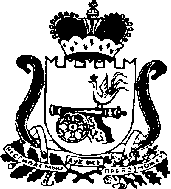                                                    АДМИНИСТРАЦИЯСМЕТАНИНСКОГО СЕЛЬСКОГО ПОСЕЛЕНИЯСМОЛЕНСКОГО РАЙОНА СМОЛЕНСКОЙ ОБЛАСТИот 31 января 2022г.                                                                                      № 14ПОСТАНОВЛЕНИЕ      В целях приведения  административного регламента предоставления муниципальной услуги «Принятие на учет малоимущих граждан в качестве нуждающихся в жилых помещениях, предоставляемых по договорам социального найма» от 05.03. 2012 года  № 13,   АДМИНИСТРАЦИЯ СМЕТАНИНСКОГО СЕЛЬСКОГО ПОСЕЛЕНИЯ СМОЛЕНСКОГО РАЙОНА СМОЛЕНСКОЙ ОБЛАСТИ ПОСТАНОВЛЯЕТ:    1. Внести в административный регламент «Принятие на учет малоимущих граждан в качестве нуждающихся в жилых помещениях, предоставляемых по договорам социального найма», утвержденного  постановлением Администрации Сметанинского сельского поселения Смоленского района Смоленской области  от 05.03. 2012  года  № 13 следующие  изменения:     1) в пункте 2.6:подпункт 2.6.1  изложить в следующей редакции:Для предоставления муниципальной услуги заявитель предоставляет следующие документы:        1) заявление;        2) документ, удостоверяющий личность;3) правоустанавливающий документ на занимаемое заявителем и членами его семьи жилое помещение;4) копия финансового лицевого счета на занимаемое заявителем и членами его семьи жилое помещение;5) справка органа, осуществляющего государственную регистрацию прав на недвижимое имущество и сделок с ним, о наличии или отсутствии у заявителя и членов его семьи жилых помещений на праве собственности;6) справка о площади и техническом состоянии занимаемого заявителем и членами его семьи жилого помещения, выданная организацией, уполномоченной на проведение государственного технического учета и технической инвентаризации объектов градостроительной деятельности;7) решение органа местного самоуправления муниципального образования Сметанинского сельского поселения Смоленского района Смоленской области о признании заявителя малоимущим в целях предоставления ему по договору социального найма жилого помещения в муниципальном жилищном фонде;8) в необходимых случаях - иные документы, подтверждающие:а) право заявителя состоять на учете в качестве нуждающегося в жилом помещении;б) право заявителя на предоставление жилого помещения вне очереди.Заявление, а также иные документы, указанные в настоящем пункте, могут быть представлены в форме электронных документов, порядок оформления которых определяется Правительством Российской Федерации, и направлены в Администрацию Сметанинского сельского поселения с использованием информационно-телекоммуникационных сетей общего пользования, в том числе сети Интернет, включая единый портал государственных и муниципальных услуг.     2. Разместить настоящее постановление на официальном сайте в сети Интернет  http://smetanino.smol-ray.ru и обнародовать путем размещения на информационных стендах Администрации Сметанинского сельского поселения Смоленского района Смоленской области.            3.        Контроль за исполнением настоящего постановления оставляю за собой.      Глава муниципального образования       Сметанинского сельского поселения      Смоленского района Смоленской области                   О.О.Харченко                        О внесении изменений в административный регламент предоставления муниципальной услуги от 05.03.2012г. №13  «Принятие на учет малоимущих граждан в качестве нуждающихся в жилых помещениях, предоставляемых по договорам социального найма»